Муниципальное автономное дошкольное образовательное учреждение детский сад №1 «Белоснежка» ст.Переясловскоймуниципального образования Брюховецкий районСборник  сценарно-методического материала культурно-досуговой деятельности «Досуги-путешествия» для детей старшего дошкольного возраста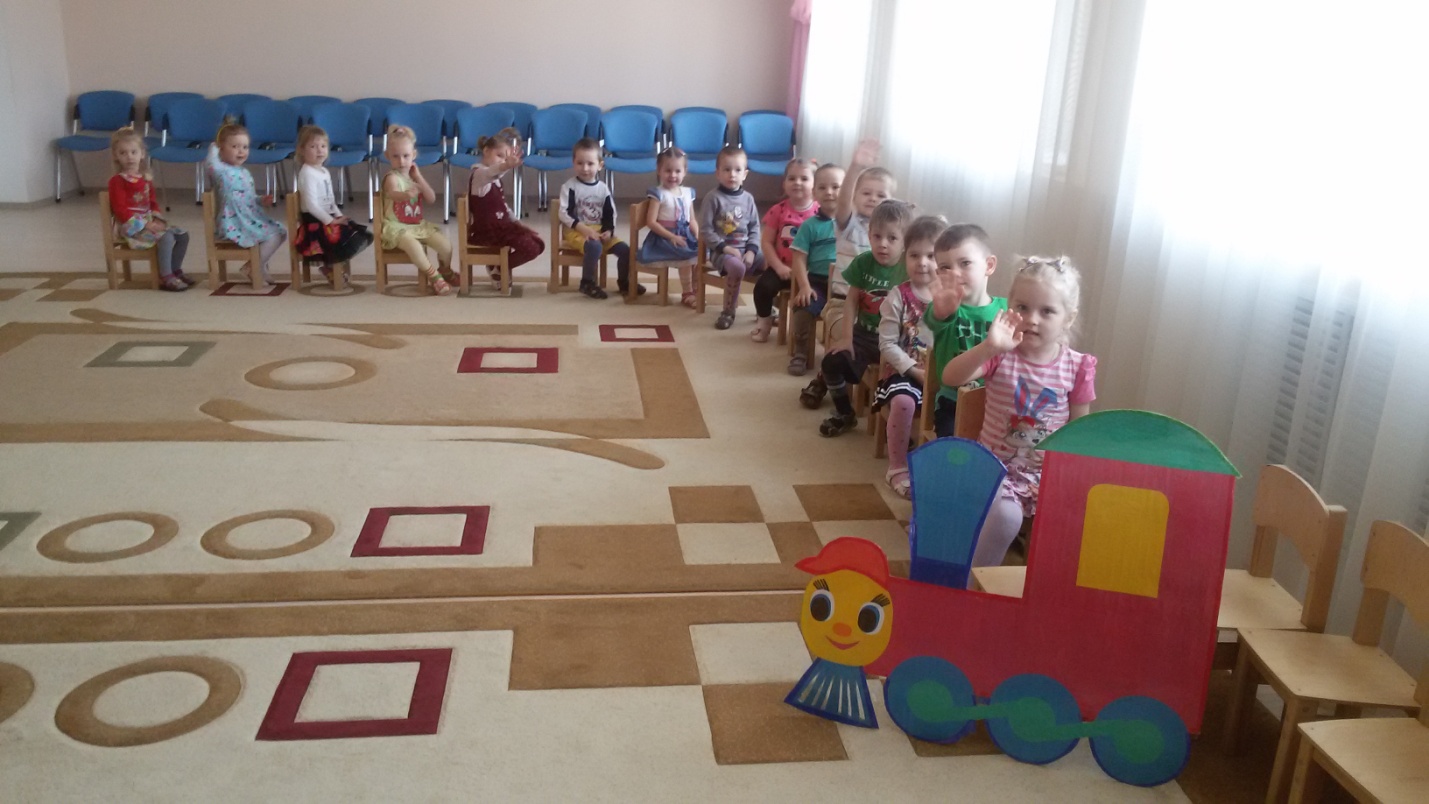 Подготовила:  Н.Е.Ткаченкомузыкальный руководитель     высшей  квалификационной  категории                                                 ст. Переясловская, 2019г                                                              СодержаниеВведение …………………………………………………………………...……3Методические рекомендации по проведению культурно-досуговой деятельности детей старшего дошкольноговозраста............………………….4Сценарии развлечений…………………………………………………………. 5«Путешествие на чудо остров «Витаминия»………........……………………..5«Весенние звуки природы»……………………………………………………..9«Зимнее приключение»……………………………………………………….. 13«Путешествие по сказкам»……………………………………………….…… 17«Космос- это удивительный  мир»…………………………………………….21« Не забываемое путешествие в лес »….………………………………...........26Приложение……………………………………………………………………..30Заключение……………………………………………………………………...37Список литературы………………………………………………………………38                                                     ВведениеДетство – удивительная, неповторимая маленькая страна, в которой правит Королева-игра. Мы часто слышим:  растем - играя, учимся - играя, отдыхаем – играя.Игра – очень важный компонент детского досуга, но для полезного и приятного отдыха дошкольников игры и развлечения должны быть не только веселыми и увлекательными, но и развивающими и обучающими.Время, проведенное в детском саду, остается в памяти на всю жизнь, и напоминает о себе яркими картинками из детства, поэтому грамотно и  хорошо организованные детские досуги, благотворно влияют на эмоциональный фон, прекрасно развивают фантазию и стремление к творчеству.В  данном методическом пособии представлены  сценарии  досугов – путешествий, как самого любимого вида  детского развлечения. Путешествие – это всегда интересно, можно оказаться в сказочном лесу с помощью волшебного цветка или путешествовать на космическом корабле, и встретить «лунатиков». Полететь на ковре самолете на чудо – остров «Витаминия», где всегда тепло и много фруктов. Как же неожиданно приятнополучить письмо от Зимушки-зимы и отправиться к ней в гостина волшебных санях.	Культурно – досуговая  деятельность  должна вызыватьискренний интерес у детей, чувство радости ивеселья.  Являясь участником развлекательного действия — ребёнок раскрывается,совершенствуется в проявлении эмоций и познает окружающий мир.Все сценарии, представленные в сборнике, разработаны с целью активизации проявления творческих способностей, воображения, умения раскрепощаться и быть самим собой.         Сборник предназначен для воспитателей и музыкальных руководителей в качестве пособия с методическими рекомендациями по организации и проведению культурно-досуговой деятельности в ДОУ.Методические рекомендации по проведению культурно – досуговой деятельности.Можно выделить следующие правила подготовки и проведения культурно-досугового мероприятия в детском саду:1. Организация детского досуга требует от педагога умения наладить контакт с детьми, заинтересовать их, увлечь, развеселить, стимулируя эмоциональное раскрепощение.2. Учитывая, что дошколята  от природы любознательны и полны желания заниматься чем-то интересным, но не всегда обладают необходимыми навыками и умениями, следует создавать соответствующую творческую среду, которая поможетпроявлению способностей к  импровизации, готовности к экспромту.3. Музыкально-литературный материал следует подбирать с учетом возрастных особенностей детей, стимулируя познавательную деятельность, помогая ребёнку  творчески использовать свой еще  не большойжизненный опыт. 4. Обязательным условием организации детского досуга является сюрпризный момент. Необходимо создать интригу и намекнуть детям, что в развлечении их ждет что-то интересное и таинственное: нежданный гость, сказочный персонаж, сюрпризы-подарки, колдовство, фокусы, неожиданный сюжетный поворот развлечения.5. Педагог должен обладать достаточным артистизмом и иметь хорошо развитое воображение, чтобы дети поверили в волшебство и начали фантазировать с ним.6. Важно помнить, что развлечение должно носить добровольный характер, нельзя принуждать ребенка принимать участие в мероприятии, не учитывая его желание.7. В завершении мероприятия обязательно нужно предложить детям обменяться впечатлениями,  поинтересоваться,  что больше им понравилось, что было  интересным, чтобыизвлекать полезный опыт и использовать его в дальнейшей работе.Сценарий  развлечения «Путешествие  на чудо остров«Витаминия».Цель:Создать позитивный настрой и  желание участвовать в происходящем.Задачи:1. Закреплять знания детей о пользе овощей и фруктов.Ход развлечения
Музыкальный руководитель:Здравствуйте мои милые друзья! Какие вы все красивые, румяные!В нашем красивом  музыкальном зале очень рада видеть вас. Музыкальный руководитель:Не откажитесь поиграть? У меня в руках фрукт  апельсин, Я буду его вам по очереди бросать,  бросив мне, апельсин обратно будете говорить, чему вы радуетесь.              Проводится игра « Брось апельсин  и скажи, чему ты радуешься»Ребенок: Я радуюсь когда…Музыкальный руководитель:Замечательно ребята,  ведь только веселый человек может быть здоровым, и только у здорового человека все получается.Ответьте, что такое здоровье?                                                              Ответы детейМузыкальный руководитель:Здоровье  – это, когда ты весел, красив, когда у тебя много энергии.Проводим разминку под музыкуМузыкальный руководитель:Скажите, что нужно  человеку, чтобы он был здоров Ответы детейМузыкальный руководитель:Делать зарядку, правильно питаться, закаляться, вовремя ложиться спать, гулять на свежем воздухе, есть овощи и фрукты, пить витамины.Музыкальный руководитель:А,где же живут  витамины?Я предлагаю  вам отправимся в путешествие на чудо-остров «Витаминия». Идти до острова далеко,  и доехать на остров не возможно.  Я недавно разбирала в кладовой и обнаружила там  волшебный ковер самолет. Давайте полетим на нем                                                     Достаю ковер.Это волшебный, старинный ковер самолет. Будьте с ним аккуратнее.Занимайте  места, мы взлетаем, нужно обязательно закрыть глазки.                                                Звучит звук самолетаПригревает солнышко, теплый ветерок.                                          Звучит звук приземления самолетаЯ теперь открывайте глаза.Мы приземлились на чудо остров «Витаминия»Музыкальный руководитель:Напомните мне, пожалуйста, что такое витамины?Ответы детейМузыкальный руководитель:Витамины – это вещества, необходимые для жизни. Они образуются растениями или животными и должны поступать в наш организм через пищу.Если вы хотите быстро расти и хорошо видеть, должен есть продукты богатые витамином « А».А, в чем он, находится, вы узнаете из загадки:1.Когда жуешь ее, хруститВ земле вся рыжая сидит	 (Морковка).2.Летом зеленеют, к осени краснеют.   (Помидоры)3. Сочные, румяныеНа дереве растем.   (Яблоки)4. Золотая голова только шея тонка. (Тыква)5. Была зеленой маленькой, потом я стала аленькой,На солнце почернела я, и вот теперь я спелая. (Вишня)6. Яркий, сладкий, налитой, весь в обложке золотой.Не с конфетной фабрики –из далёкой Африки(апельсин)Витамин «В» очень важен для работы головного мозга и всего организма. Загадка:В коричневом кафтане,В земле сижу с друзьями.Кто лопатой копнет –Меня найдет (Картошка)Еще он есть в рыбе, сыре, грецких орехах и черном хлебеЧерный хлеб здоровью нужен,С ним ты будь почаще дружен.Витамин там группы В.Потому повсюду людиНа обед при первом блюдеЧаще съесть хотят его Так же  витамин « В» крупах: горохе, гречке, овсянке. Игра «Угадай крупу»На тарелках  - рис, гречка, горох. Нужно с закрытыми глазами, определить  их, на ощупьМузыкальные загадкиУгадать про какой овощ или фрукт поется в песнеМорковьяблокиапельсинкартошкатыкваогурецвишнягорохпомидорМузыкальный руководитель:А теперь мы отправляемся собрать полезные грибы и ягоды                             Проводится физкультминутка" Грибы, ягоды"А когда  человек получают больше витаминов летом, осенью, зимой или весной? Ответы детейМузыкальный руководитель:Больше всего витаминов мы получаем летом и осенью.А почему?                                                       Ответы детейМузыкальный руководитель:Потому что летом и осенью поспевает много фруктов и овощей.Я приготовила для вас костюмы овощей и предлагаю исполнить музыкальную сценку под названием « Почему помидор красный?»Музыкальный руководитель:( Показывает корзину с овощами и фруктами)                   Я думаю, если вы будете употреблять эти витамины, которые лежат в корзинке, не будете болеть                                            Проводим  физкультминуткуПейте все томатный сок,        Кушайте морковку!                    Все ребята будете                     Крепкими и ловкими                 Грипп, ангину, скарлатину -     Все прогонят витамины!          А теперь нам пора отправляться обратно  в детский сад, садимся на ковер самолет.                                              Музыкальное сопровождениеРебята, вот мы и прилетели. На чудо - острове «Витаминия», мы увидели и узнали много интересного.Запомните:Морковь, салат, петрушка, фасоль, огурцы – укрепляют волосы. Семена подсолнечника, морковь – укрепляют зрение, Горох, фасоль, зелень - петрушку и укроп укрепляют  зубы Помидоры, баклажаны, перец, лук – полезны для сердца.Музыкальный руководитель:Я думаю, вы все запомнили, что такое здоровье и как его сохранитьОтветы детейМузыкальный руководитель:Закаляться, заниматься спортом, гулять, правильно питаться, есть много фруктов и овощей.                             И в заключении  исполним песню «Овощи и фрукты ».Музыкальный руководитель:Что ж скажу, прощаясь с вами,Растите все богатырями!                     Сценарий  развлечения «Весенние звуки природы»Цель:-Вызвать у детей радостные чувства, желание участвовать в игровой деятельности;Задачи:Учить слышать звуки природы;Закреплять навык выразительного пения;                                  Дети под музыку входят в зал и встают в кругМузыкальный руководитель:- Здравствуйте, мои хорошие! Как прекрасно, что проведем с вами сегодня немного время вместе. Вы все такие красивые , особенно когда улыбаетесь. Поэтому я предлагаю вам чаще улыбаться друг другу и дарить окружающим хорошее настроение!
Я думаю, вы очень любите путешествовать, путешествие – это всегда интересно и весело.Ребята, а давайте  отправимся в весенний лес на поезде! Хотите?Дети: Да!                  (Дети рассаживаются на стулья,  расставленные  как вагончики друг за другом, в начале состава стоит нарисованный паровозик)                                                           Звуки поездаМузыкальный руководитель: Ярко светит солнце, слышны голоса птиц Повсюду расцвели весенние цветыНа деревьях  зеленые листочкиНа полянке мягкая травкаМы так долго в пути, наверное, нужно выйти из вагончиков и немного поиграть.                                     Проводится игра « Собери цветы»Дети весенние цветы собирают в одну корзину, а летние в другуюЗвуки дождя, громМузыкальный руководитель:Ой, ребята, что это за звуки Ответы детейМузыкальный руководитель:Все срочно в свои вагончики, отправляемся                                                         Звуки поездаМузыкальный руководитель:Ребята, так хочется увидеть весну в этом чудесном лесу? Музыкальный руководитель:Какие приметы весны вы знаете? (Ответы детей)Давайте её позовём!                                                           Дети зовут весну                                                             входит ВеснаВесна: Какая неожиданная встреча! Какие гости ко мне пожаловали красивые, нарядные,с хорошим настроением! Этот день мы проведем вместе. Пусть вам он принесет радость и много новых интересных впечатлений. Давайте радовать друг друга!Музыкальный руководитель и дети:Здравствуй, Весна - красна! Мы ждали тебя! Танец для тебя приготовили!                                 Выходит несколько девочек, исполняют танецВесна: Мои милые гости Я хочу завести с вами весенний хоровод                                                        Исполняем   хоровод Музыкальный руководитель:Да, весна кругом видна:Вот зеленая трава,Вот зеленые листочки,К солнцу тянутся цветочки,Птичек всюду голоса –Это все и есть весна!                              Слушаем звуки  живой природы (Голоса птиц)Музыкальный руководитель:Ребята, когда начинает  пригревать солнышко,  птицы возвращаются в свои дома.А как называется дом у скворца?Скворец свой дом строит сам?Ответы детей.Музыкальный руководитель:Кто-то   к нам сюда летит Крыльями машет и что-то кричит!Скворушки, скворушки,Черненькие перышки!Греет солнышко теплей,Прилетайте поскорей!Домики. Домики,Мы готовим домики.Для скворцов готовим дом,Чтобы птицы жили в нем.Ну что ж скворушки, для вас домик готов, а для всех остальных птиц  домики приготовят другие ребята.                                    Проводится музыкальная игра «Скворушки»Музыкальный руководитель:Один ребенок будет кот, а два  будут скворушками. Залетайте быстро в домик, чтобы кот вас не поймал                                            ( проводится  музыкальная игра)                                            Звукоподражание «Чей голос?»- Кто говорит «Га-га -га»? Гуси. Скажите как гуси.- Кто говорит «Ку-ка-ре-ку»? Петух. Скажите как петух.- Кто говорит «Кря-кря-кря»? Утка. Скажите как утка.- Кто говорит «Ко-ко-ко»? Курица. Скажите как курица.Музыкальный руководитель:Весной все   птицы радуются солнышку.  Звонко поют песенкиВоробышки, воробышкиЛетят, летят, летят.Найти скорее зёрнышкиВоробышки хотят.                                              Музыкальная игра " Воробушки"                                   (Под музыку летают, потом клюют зернышки)Музыкальный руководитель:На этой полянке много разных звуков, давайте их послушаемкапель, дождиклисточкиручейкиветерпение птицМузыкальный руководитель:Пришла весна и  всё в лесу проснулось ото сна. Загадаю вам загадку, вы послушайте, ребята!1. У весны какая песня? У весны такая песня – кап, кап, кап…2. У листочков какая песня? У листочков такая песня – ш-ш-ш…3. У ручейка какая песня? У ручейка такая песня – буль, буль, буль…4. А у птичек какая песня? А у птичек такая песня – чив, чив, чив…5. У жучков какая песня? У жучков такая песня – ж-ж-ж…6. А у деток какая песня? А у деток такая песня – ля-ля-ля…Музыкальный руководитель:Жучки песенки поютТанцевать ребят зовут                                                Исполним танец "Веселый каблучок"Весна: Спасибо ребята  за весёлый танец А мне пора торопиться в дальние края.                                                                    Весна уходит Дети: До свидания, Весна!!!Музыкальный руководитель:Все берутся за руки и проговаривают:
Все мы дружные ребята.
Мы ребята-дошколята.
Никого не обижаем.
Как заботиться, мы знаем.
Никого в беде не бросим.
Не отнимем, а попросим.
Пусть всем будет хорошо,
Будет радостно светло.                                     Под песню «Поезд» дети «едут» в  детский сад                              Сценарий развлечения «Зимнее приключение»Цель: Развитие  творческих проявлений ребенка Задачи:Развивать фантазию, ритмический слух. Эмоционально откликаться во время слушания музыки.                                                              Ход развлеченияМузыкальный руководитель:Здравствуйтесамые хорошие и самые весёлые ребята. Сегодня нас ждет необычное развлечение. Посмотрите, когда я пришла в музыкальный зал, здесь лежало вот  это необычное письмо.  Посмотрите конверт весь в снежинках. Это, наверное, вы когда были прогулке его нашли?Ответы детей Мне так интересно узнать, кто его прислал, а вам интересно?Ответы детейМузыкальный руководитель:Давайте откроем конверт и достанем письмооткрываю конверт, воспроизвожу диск.                                                       Звучит голосДорогие добрые ребята детского сада» Белоснежка», я Фея Музыки,  очень нуждаюсь  в вашей помощи.  Вчера была прекрасная зимняя погода, медленно падал снег и  прогуливаясь по зимнему лесу, я выронила четыре нотки.  Когда я вернулась домой,  обнаружила, только три, а зовут их: до, ре, ми. В конверте их передаю и прошу о помощи.  Пожалуйста, помогите, мои нотки найдитеМузыкальный руководитель:Как вы думаете, ребята сможем мы, справится, с заданием и помочь Фее Музыки?  Есть желание, отправится, в зимний  лес?                                                          Ответы детейМузыкальный руководитель:Детки, а как вы думаете, куда мы поселим наши  нотки, которые прислала нам фея Музыки?                                                    Ответы детейМузыкальный руководитель:Они должны жить в музыкальном доме под названием нотный стан.Он состоит из пяти линеек нотной строчки.Его у нас нет, поэтому мы его построим                         Дети выкладывают на магнитной доске нотный станМузыкальный руководитель:А кто в этом доме самый главныйОтветы детейМузыкальный руководитель:Правильно, самый главный в музыкальном доме скрипичный ключ!А  живет в этом доме -Ноты!А сколько нот всего?                                                                  Ответы детейМузыкальный руководитель:Всего нот на свете - семьДо, ре, ми, фа, соль, ля, си.Музыкальный руководитель:Дом для нот мы построили, нужно заселить ноты, которые прислала нам Фея Музыки.                 Устанавливаем ноты: до, ре, ми на нотном станеМузыкальный руководитель: А теперь мы можем отправляться на поиски остальных ноток, а как же мы попадем с вами в зимний лес. Ответы детей Для этого  нам надо рассказать музыкальный рассказ, который поможет нам оказаться в зимнем лесу. А рассказ мы будем рассказывать под музыку великого русского композитора Петра Ильича Чайковского «Январь» из цикла «Времена года»А что бы передать характер нашего музыкального рассказа, нам помогут музыкальные инструменты. Давайте возьмем их.                               Дети берут музыкальные инструменты.Музыкальный руководитель:Интересный получился рассказ?  Ответы детейМузыкальный руководитель:Какая музыка по характеру?Ответы детейМузыкальный руководитель:Какое музыкальное произведение мы использовали в нашем рассказе?Ответы детей.Музыкальный руководитель:Кто написал эту музыку?Музыкальный руководитель:Ребята, мы с вами хорошо выполнили задание и оказались в зимнем лесу.Посмотрите, какой красивый зимний лес? Ребята, а вы помните, для чего мы с вами оказались в зимнем лесу?                                                          Ответы детейМузыкальный руководитель:По секрету мне березки сказали, что одна нотка находится у них.                                             Дети ищут нотку в березках.Музыкальный руководитель:Ребята, посмотрите, наша нотка лежала под самой красивой березкой.                             Дети прикрепляют нотку на линеечке  нотного станаМузыкальный руководитель:Чтобы было веселее давайте, мы с вами исполним " Зимнюю  песенку" Музыкальный руководитель:Ой, ребята, что за звуки мы слышим Ответы детейМузыкальный руководитель:Действительно это вой вьюги и ветра.Музыкальный руководитель:Чьи - то голоса я слышу.                                             Звучат голоса птицМузыкальный руководитель:Голос какой птицы мы слышим?ДетиВоробей, голубь, сорока, ворона и тдМузыкальный руководитель:А вы услышали, о чем нам  пропели птицы?Ответы детей.Музыкальный руководитель:Я услышала, что следующая наша нотка на веточке висит.Дети находят  нотку на веточке, и прикрепляют на нотном стане.Музыкальный руководитель:Ой ребята, что-то холодно в лесу давайте сядем в круг и погреемся и проведем пальчиковую игру                                               Пальчиковая игра                                                  Звучит мелодияМузыкальный руководитель:Что это?Ответы детейМузыкальный руководитель:Действительно – это снежинки летят.Музыкальный руководитель:Ребята, посмотрите, у меня тут какие  - то рисунки со снежинками вы не подскажите, что это такое?                                                                        Ответы детейМузыкальный руководитель:Эти картинки называютсяритмические рисункиДавайте попробуем эти ритмические рисунки простучать.                                              Работа с ритмическими рисунками.Музыкальный руководитель:Ребята смотрите, снежинки подарили нам 3 нотку.                                        Дети размещают нотку на нотном стане.Музыкальный руководитель:Ребята, я опять слышу какой - то звук?                                                              Ответы детейМузыкальный руководитель:Звук животного, давайте на него посмотрим                                                          Просмотр   видеоМузыкальный руководитель:Наверное, лиса  нашу нотку прячетДавайте поищем  здесь,Ой,  какие - то разрезанные карточки. Давайте, их соединим, что получилось? ДетиМузыкальные инструментыМузыкальный руководитель:Инструменты выбирайте и устроим веселый оркестр                                                           Оркестр.Музыкальный руководитель:Вы так прекрасно исполнили мелодию, и нотка сама решила придти к нам                            Дети размещают последнюю нотку на нотном стане.Музыкальный руководитель: Какие же вы молодцы! Разыскали все нотки и помогли Фее Музыки собрать их вместе.Музыкальный руководитель:Ну, вот мы и вернулись в музыкальный зал. Вам понравилось наше путешествие? Какие задания вам больше всего понравилось выполнять? В чем испытывали трудности.Мы прощаемся с вами, но  если захотите, в следующий раз мы еще  куда-нибудь отправимся. До свидания!                        Сценарий  развлечения  «Путешествие по сказкам»Цель: Развитие артистических способностей через театрализованную деятельность.Задачи:Приобщать к музыке и танцам, воспитывать доброжелательное отношение к героям сказок и друг к другу.	                                                Ход развлеченияМузыкальный руководитель:Здравствуйте, ребятишки девчонки и мальчишки. Я очень рада видеть вас! Сегодня нас ждут волшебные сказки, увлекательные игры и ещё много чего интересного. Я хочу, чтобы  вам всё понравилось, и было хорошее настроение!
Я хочу у вас спросить, Вы любите сказки?                                                           Ответы детейМузыкальный руководитель:Я очень люблю сказки.Мне сказали,  что  дети старшей группы очень добрые и всегда готовы отправиться на помощь? Дети: Это мы!Мне как раз нужны добрые помощники.К нам сегодня  в почтовый ящик попало письмоДавайте его быстрее прочитаем                                                  (раскрывает письмо, читаем)Музыкальный руководитель:Ребята, это письмо от ГномаОн приглашаетнас в страну сказок и чудес и просит помощи. Он рассказывает, что Баба – яга пролетела над страной сказок и перепутала все сказки, а герои сказок все заблудились и не знают как им вернуться  назад в свои сказки.Поможем героям?                                                            Ответы детейМузыкальный руководитель:Тогда нам придется отправиться в лес.  Путешествие предстоит нам не простое, а волшебное Вы готовы?Ответы детейА, что нам нужно сделать , если мы встретим  Бабу -ягу .Как мы ее сможем напугать. Давайте изобразим деревья–ш-ш-шЗвуки сильного  ветра –у-у-уМедведь рычит в леса –р-р-рДикий кабанхрюкает–хрю-хрю-хрюВорон  пролетает– кар-кар-карФилин– угу-угу-угуНу, что если вы такие бесстрашные  и очень хотите помочь Гному, отправляемся в дорогу.На чем же нам легче попасть в волшебный лес. Давайте отправимся на  большом воздушном шаре – это летательный аппарат с прикреплённой корзиной .Вот в этой корзине мы и полетим. Согласны?                                                  Смотрим на экран (Слайд)                                                       Ответы детей                                                       Звучит музыка.Нам может помочь только дружба.Давайте, чтобы было веселее лететь, исполним песню.                                   Исполняем « Песенка друзей»Наконец мы видим с вами страну сказок, приземляемся.Давайте повторим , как мы будем пугать Бабу –ягу, если ее встретим повторяемМузыкальный руководитель:Я думаю, вы уже познакомились с огромным количеством сказок. Чтобы помочь нашим сказочным друзьям, мы должны отгадать сказки, в которых они живут,а поможет нам  эта книга, с волшебными загадками.Отгадав загадку, мы тем самым  помогаем героям попасть в свою сказку.Музыкальный руководитель:
В сказочке герой живёт:Он не ёжик и не кот.Он от бабушки с окошкаПрыгнул прямо на дорожку,Покатился, побежал,На язык лисе попал!(Колобок)Я мишка косолапый, я по лесу идуШишки собираю, песенку поюЯ не пою, я плачу.Решите мне задачу!Кто-то на моей кроватке спал?Всю кашу мою съел,Сидел на моём стульчикеИ стульчик мой сломал!Ну, кто бы - это мог быть?Кого мне здесь поколотить?(Машенька)Кто у проруби сидитИ себе под нос бубнит:«Ловись рыбка, большая и маленькая!»А теперь он к нам идётЕле ноги волочит.(Волк)Кто там по лесу идёт,Битый не битого везёт?В этой сказке есть лисицаИ не хитрость мастерица.И ведь глазом не моргнёмВокруг пальца обведёт.От лисы – волк пострадал,Хвост он бедный оторвалВ сказке этой есть свой толк.Что за сказка?(Лисичка сестричка и серый волк)Я на мачеху серчалаИ горох перебирала,По ночам при свечах.А спала у печки я.Хороша, как солнышко.Кто же это?(Золушка)                                         Игра «Найди  свою Золушку» ( Все девочки снимают по одной туфельке, садятся на стул, мальчики отыскивают туфельку каждой девочке)Вот ещё один вопрос.У кого же длинный нос?Деревянный непоседаВёл с Мальвиною беседуНосом он клевал вареньеЕё испортил настроеньеКто это?(Буратино)Музыкальный руководитель:Ребята, не пора ли нам размяться Проводится физкультминутка
Музыкальный руководитель:Продолжаем дальше помогать нашим сказочным героям?Слушайте следующую загадкуЭтот сказочный герой,
С хвостиком, усатый,
В шляпе у него перо,
Сам весь полосатый,
Ходит он на двух ногах,
В ярко-красных сапогах.    (Герой - кот в сапогах)Лечит маленьких детей,
Лечит птичек и зверей,
Сквозь очки свои глядит
Добрый доктор ….
                                 (Айболит) Перед волком не дрожал,От медведя убежал.А лисице на зубок,Все ж попался (колобок) Помогла нам яблонька,Помогла нам печка,Помогла хорошая, голубая речка,Все нам помогали, все нас укрывали,К матушке и батюшке мы домой попали.Кто унес братишку? Назовите книжку? (Гуси-лебеди)Музыкальный руководитель:Баба яга спрятала еще одну сказку в, и написала записку                                   Открываем запискуЕсли правильно ответите, герои смогут вернуться в свою сказкуПо весне её сажали,Ухаживали, поливали,Осенью тащить ееСобралось  уж всё зверьё!Да уж выросла большая!Назовите овощ сами!Там и внучка, там и жучкаДеду с бабой помогали,
Кошка с мышкойКорнеплоды собирали?»
                           (  Репка)Я думаю, мы очень помогли нашим сказочным героям, они нашли свои сказки.А теперь предлагаю надеть приготовленные мною  костюмы и показать нашим зрителям сказку « Репка»А зрители будут вам аплодировать.Музыкальный руководитель:Герои добрых сказок дарят нам радостьПусть добро навеки побеждает зло!-Ну а сейчас вам пора возвращаться в детский сад.-Садитесь удобнее в корзину воздушного шара, мы взлетаем (звучит музыка) Музыкальный руководитель:Ну -ка все встали в круг
За руки все взялись вдруг
Будем рядом стоять
И Руками махать
Пол- часа мы развлекались,
И немножко баловались,
А теперь детвора, 
По домам уже пора!
Наше путешествие закончено.До свидания!             Сценарий развлечения «Космос- это удивительный  мир »Цель: развитие интереса детей к космосу и людям, покорившим его просторы.Задачи:1.расширить знания детей о космосе  2.развивать воображение, фантазию и творческую активность; 3.создать положительный эмоциональный фон, атмосферу доброжелательности                                                       Ход развлечения                                             В зал под музыку входят дети Музыкальный руководитель:Здравствуйте  мои дорогие ребята,  как замечательно, что вы пришли сегодня  в музыкальный  зал.Традиционно 12 апреля отмечают день Космонавтики.Космос – загадочный мир звезд и планет. Еще с древности люди хотели побывать в космосе. И для этого ученые-конструкторы создали первый космический корабль Восток.                     На экране появляется изображение космического корабля. Ребята, а вы знаете, кто первый отправился в космос?                             На экране появляется изображение собаки Лайки.Музыкальный руководитель:Первой в космос отправилась собака Лайка. Через некоторое время  покорять космос отправились собаки Белка и Стрелка.Они  удачно, вернулись на землю и только после этого,  покорять космические просторы отправился первый космонавт. А  вы знаете имя первого космонавта? (Юрий Гагарин)Показ изображения на экране.Муз рук.  Рано утром 12 апреля стартовала  космическая ракета под  названием «Восток» с космонавтом Ю. А Гагариным на борту.                                                 фильм о  полете ГагаринаРебята, почему же всем так хочется полететь в космос?                                                            Ответы детейМузыкальный руководитель:Внимание, внимание будущих космонавтов! Звездолёт «Белоснежка» отправляется в путешествие. Если среди вас есть  желающие совершить космический полёт, просьба занять места на звездолете?                     ( Дети садятся на приготовленные стулья  перед экраном)Музыкальный руководитель:А вы хотите полететь в космос? А вы знаете, как строят ракету?                             Мультфильм "Построение ракеты"Музыкальный руководитель: Всех кто хочет совершить путешествие в космос, хочу предупредить, в космический полет могут отправиться только  очень сообразительные астронавты:Вы готовы пройти проверку?Дети:ДаМузыкальный руководитель:Вы должны отгадать  «Звездные загадки».(дети отгадывают загадки, а на экране появляются изображения с отгадками).1.Смелый , отважный, астронавт зовётся просто…                             (Космонавт)2.В космосе сквозь толщу лет                          Ледяной летит объект.                                       Хвост его – полоска света,                                А зовут объект…                              (комета.)                                                                                                                             3.Изучают жизнь планет телескопом сотни лет.Нам расскажет обо всем умный дядя…                           (Астроном).4.До луны не может птица долететь и прилуниться,Но зато умеет это делать быстрая…                        (Ракета)                                              Просмотр мультфильм "Ракета"Музыкальный руководитель:Молодцы!  Уважаемые астронавты вы показали свою сообразительность и поэтому можете смело отправляться в полет.                                                 Танец« Я ракета»Музыкальный руководитель:Звездолёт «Белоснежка» приветствует вас! Садитесь удобнее, наше путешествие начинается!                           (  Имитирует пристегивание к креслу)                           ( Проводится физкультминутка перед полетом)Музыкальный руководитель:А теперь, внимание! Приготовились в полет, начинается отсчет.       (Соединяют руки над головой)Десять –  проверяем корпус .                    Выполняют наклоны в стороны.Девять – повернули компас.                      Поворачивают на руке компас.Восемь – находим место.                           Подходят к стульчикам.Семь – садимся в кресло.                              Садятся.Шесть – пристегни ремни.                         Имитируют движение.Пять – курс на Марс возьми.                    Показывают рукой вверх.Четыре – кнопки нажимаем.                  Имитируют движение всеми пальцами.Три – двигатель включаем.                           Движение руками.Два – запись есть в тетрадке?                           «Пишут»Один – значит – значит, все в порядке!            Большие пальцы вверх.Музыкальный руководитель:Внимание! Взлет! И наша ракета мчится вперед.Космонавты  занять кресла, пристегнуть ремни. Мы взлетаем - три, два, один – летим.                             Звучит музыка, дети имитируют полет                           Показ изображения   взлет ракеты на экранеМузыкальный руководитель:Показ изображения Земли на экране.Ребята, полюбуйтесь нашей планетой в иллюминатор. Как она выглядит из космоса?Музыкальный руководитель:Внимание, внимание! Тревога, Тревога!( Звук тревоги) Мы  попали в метеоритный дождь!  Нам нужно срочно преодолеть препятствия.Все астронавты на выход из корабляИгра «Осторожно, метеорит» На полу в две линии расставлены круглые коврики с шипами. По сигналу каждый участник команды оббегает коврики с шипамиМузыкальный руководитель:Все космонавты по местам!  (Звучит музыка космоса.)Вокруг солнца движутся планеты, каждая из планет движутся вокруг солнца по своему пути. Этот путь называется орбита. А вы, ребята, знаете название планет?Назовем все планеты по порядку Меркурий,Венера,Земля,Марс.Юпитер,Сатурн,Уран,Нептун.Плутон.Музыкальный руководитель:Всех ближе к нам расположена – Луна. А давайте с жителями этой планеты.               Звучит музыка. На экране появляется изображение луны.Музыкальный руководитель: «Прилетели» на луну. Выходим из ракеты.                    (Просмотр музыкального мультфильма -клипа  "лунатики")                                  Исполнение      песни - танца "лунатики"Музыкальный руководитель:А теперь  нам пора возвращаться на Землю.                                 Дети имитируют полет под музыку космоса. Музыкальный руководитель:Вот и вернулись из полёта. Приземление прошло успешно, спасибо за полет!Мы снова вернулись домой, на Землю. Теперь мы с вами знаем, какие планеты есть в нашей солнечной системе.Давайте их повторимЗнаем, что человек, который летает в космос, называется? Космонавт. Музыкальный руководитель:Каким должен быть космонавтОтветы детей Музыкальный руководитель:Он должен быть сильным, здоровым, крепким, обязательно заниматься спортом и хорошо питаться. Возможно, кто-нибудь из вас, когда вырастет, станет космонавтом.Музыкальный руководитель:Скажите, что вам больше всего понравилось в нашем путешествии?А, что было особенно интересным?Наше путешествие по интересным местам продолжится, при нашей следующей встрече.             Сценарий развлечения «Не забываемое путешествие в лес »Цель: Создание благоприятного эмоционального состояния у детей посредством музыкальной и двигательной деятельностиЗадачи:Развивать внимание, речевое дыхание, умение действовать по сигналу, в соответствии с текстом песни;Воспитывать любовь к зиме, зимним забавам.                                                              Ход развлечения:                                          Дети заходят в музыкальный зал.         Исполняют песню "Зима-красавица" держат в руках ажурные снежинки.Музыкальный руководитель:Здравствуйте мои милые гости. Я очень ждала встречи с вами, готовилась.Посмотрите, как красиво в нашем зале. Всюду снежинки, снег лежит. Как вы думаете, какое время года наступило? (зима)Внимание дорогие  мои зрители!
Чудеса сейчас придут,
Интересно будет тут!
Я на вас погляжу, погляжу,
Да и сказку расскажу!Музыкальный руководитель:поднимает снежинкуРебята, какая необычная снежинка. На ней что-то написано.   ЧитаетДорогие мальчики и девочки. Приглашаю вас в  зимний сказочный лес. Буду рада  с вами познакомиться. Мне без вас очень скучно, обещаю, будет весело.Интересно, от кого такое послание. ( рассмотреть снежинку)Не понятно, кто нас в гости приглашаетРебята, вы согласны отправиться в  зимний сказочный лес? Ответы детейНо сначала давайте оденемся. В лесу  очень – очень холодно.Шубу тёплую наденем, Шапку потеплее. Варежки  пушистыеВаленочки чистые. Шарфик шелковистый.              (имитация «одеваемся на прогулку» в соответствии с текстом)Музыкальный руководитель:Ну, что одежда теплая. Не замерзнем в лесуРебята на чем мы отправимся в лес?На поезде мы уже ездили, на самолете летали, может  на тройке лошадей?Садимся в сани                                                        Звучит музыка                    (Дети  садятся на приготовленные стулья, берут бубенцы)                                             Исполняем шумовой оркестр                                        Просмотр клипа" Зима в лесу"                  (пока дети  смотрят клип, выставляю искусственные ёлки)Музыкальный руководитель:Ребята, вот мы и добрались до сказочного зимнего леса. Смотрите, сколько снега в  зимнем лесу!                          (показываю на белые полотна, лежащие вдоль стены)Чтобы в лесу не замёрзнуть, давайте потанцуем.                              Дети исполняют танец «Снег» Снег-снежок                плавные движения руками сверху внизСнег-снежок, По дорожке стелется.Снег-снежок,Снег-снежок,Белая метелица.Снег-снежок,                 наклон вперёд, плавные движения руками внизуСнег-снежок,Замело дорожки,Снег-снежок, Снег-снежок,          вытянуть правую руку вперёд ладошкой кверхуТает на ладошке.Мы налепим снежков,    имитация «лепим снежки»Вместе поиграем,И друг в друга снежкиВесело бросаемИгра в снежкиНам тепло во дворе,Не замерзли ушки,Накатаем мы снегВ белый ком большущий(дети имитируют, что катают снежный ком, движутся в середину круга)Музыкальный руководитель:Достает из-за кулисбутафорский снежный комМолодцы! Вот какой снежный ком получился!                                                           показываю детям Давайте поиграем в игру "Передай снежный ком"                                          В это время  входит зимушкаЗимушкаПриветствую вас, мои дорогие гости. Дорогие мои, ненаглядные ребятишки, как же  я скучала без вашего веселого смеха, задорных игр.(ставит сундучок)Вы моё письмо получили?Музыкальный руководитель:Здравствуй, Зимушка. Так это ты пригласила нас с ребятами в этот сказочно красивый лес?ЗимушкаДа, я послала вам письмо, очень хотелосьсделать вам сюрприз, порадовать вас.Вы не замёрзли в лесу? Ответы детейМне было скучно, я налепила снежки, а играть не с кем.Вы поиграете со мной?Ответы детейПроводится  игра со снежками(Зимушка раздаёт детям из сундука снежки, дети встают в круг и по очереди под музыку забрасывают снежки в сундучок)ЗимушкаКак вы  молодцы ловкие, веселые! А у меня для вас еще игра есть в запасе                                 Зимушка проводит игру «Ветер  и снежинки »По сигналу Зимушки: «Подул сильный ветер» бегут по кругу. По сигналу: «Разлетелись снежинки в разные стороны» разбегаются в разные стороны. По сигналу: «Ветер стих, снежинки тихо легли на землю» собираются в круг, садятся на корточки. Игра повторяется  по желанию детейЗимушкаКак жаль расставаться, но мне пора. До свиданья детвора.Музыкальный руководитель:И нам пора возвращаться в детский сад, занимаем свои места.Наша тройка лошадей уже заждалась.                                                          Звучит музыка                     Дети берут в руки бубенцы,  исполняем оркестровый экспромтМузыкальный руководитель:Дорогие ребята, пора прощаться. До свидания.                                                                   ПриложениеФотографии культурно - досуговой  деятельностидля детей старшего дошкольного возраста                                   «Путешествие на чудо остров «Витаминия»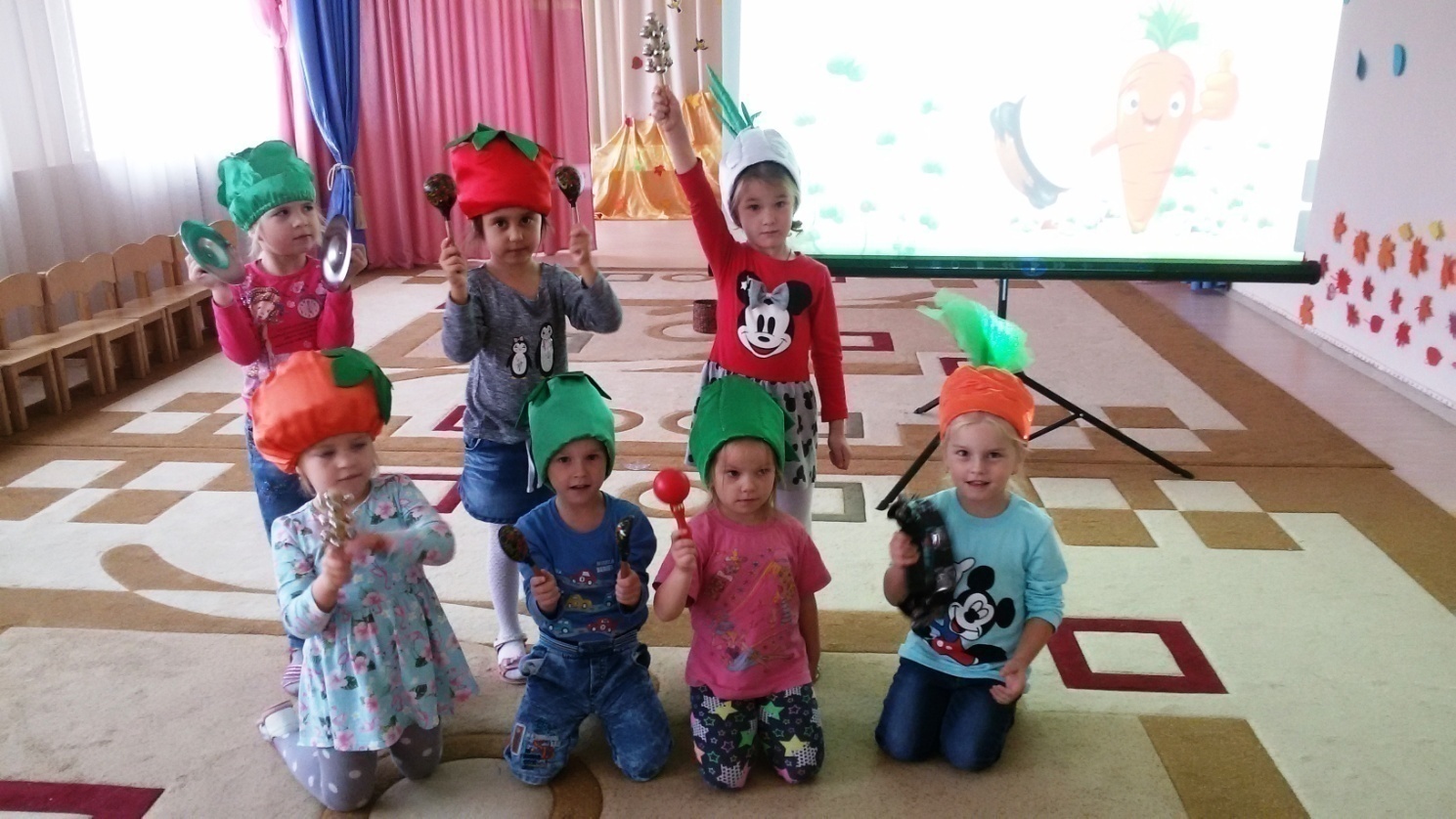                                          «Весенние звуки природы»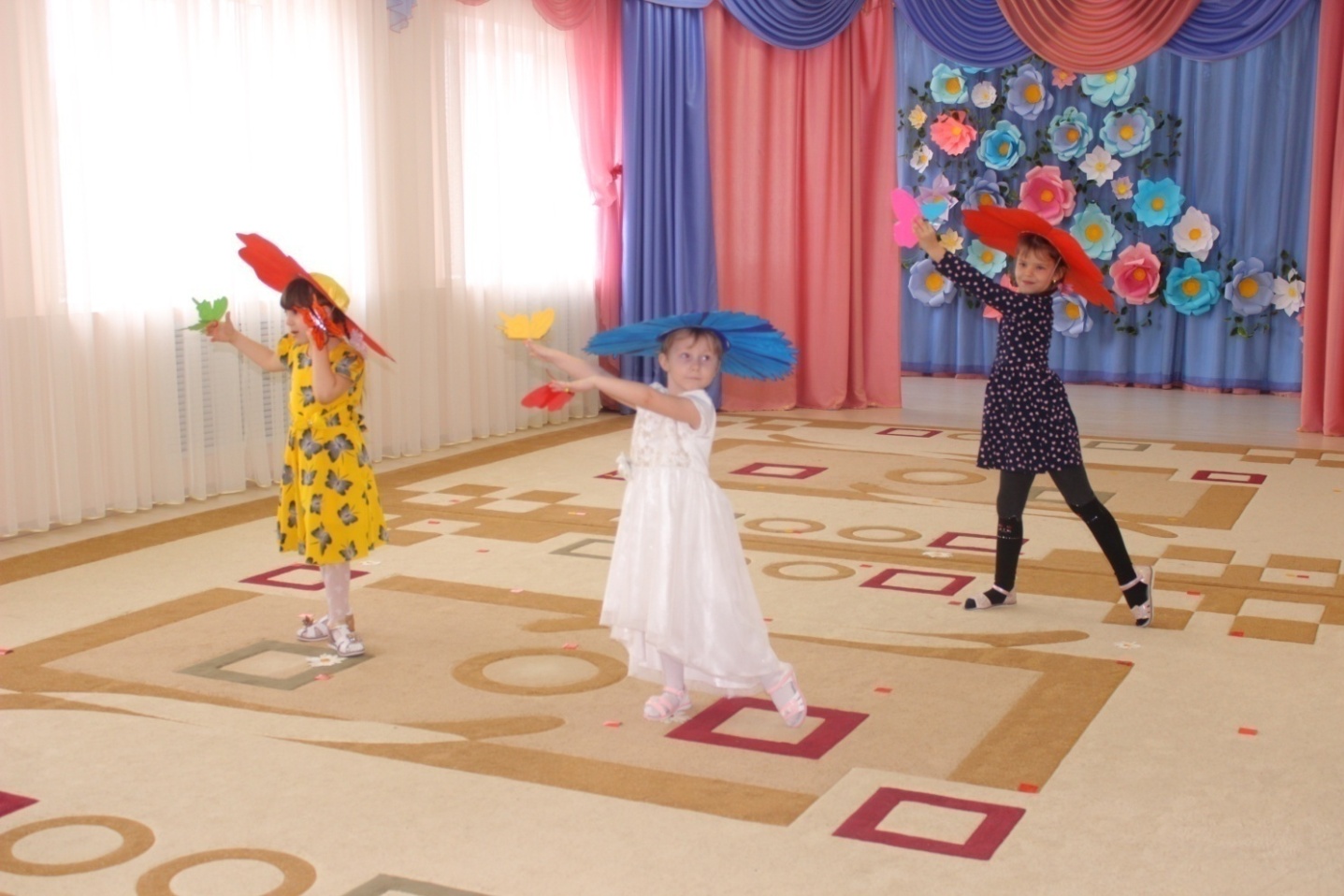                                                    «Зимнее приключение»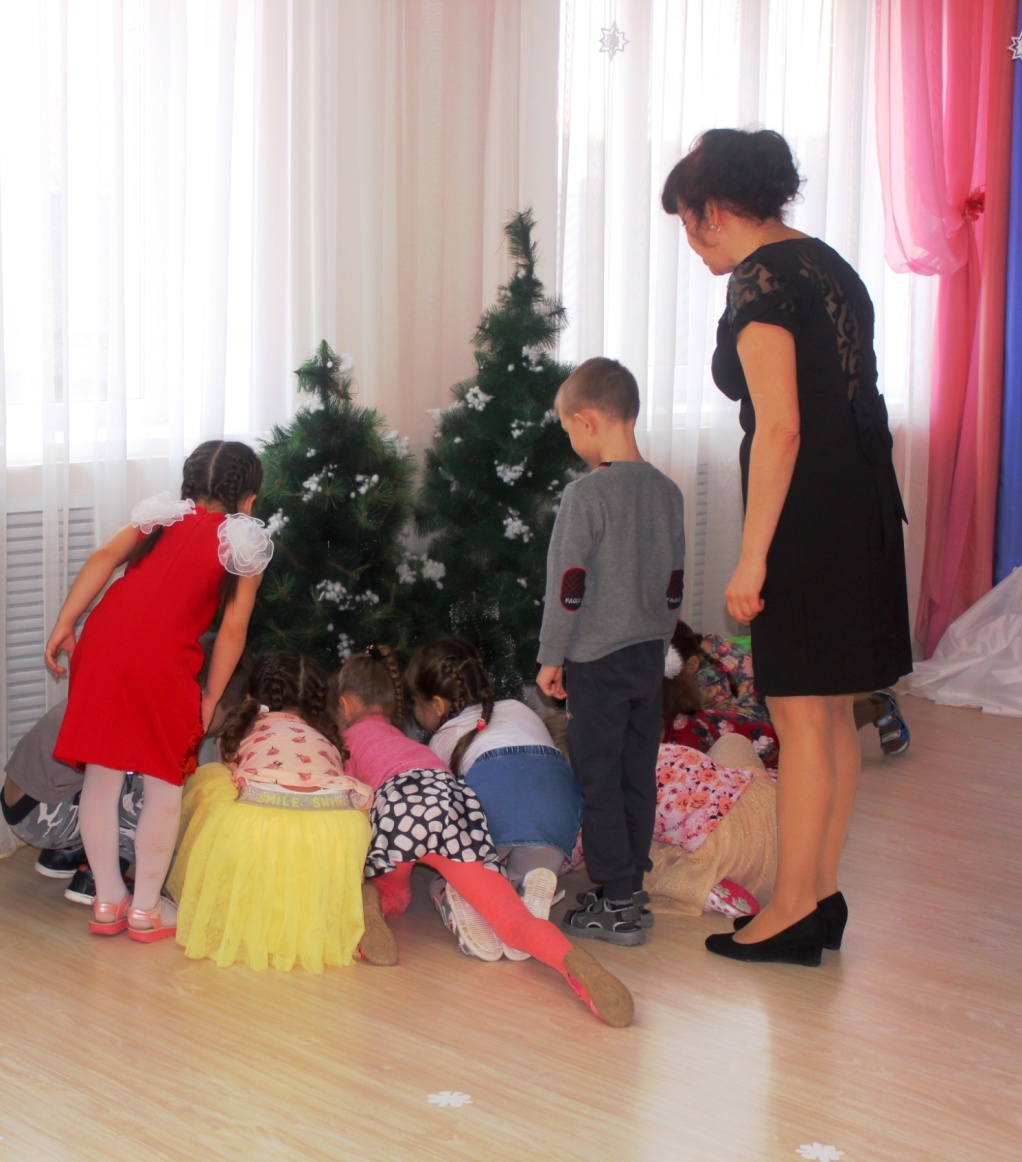 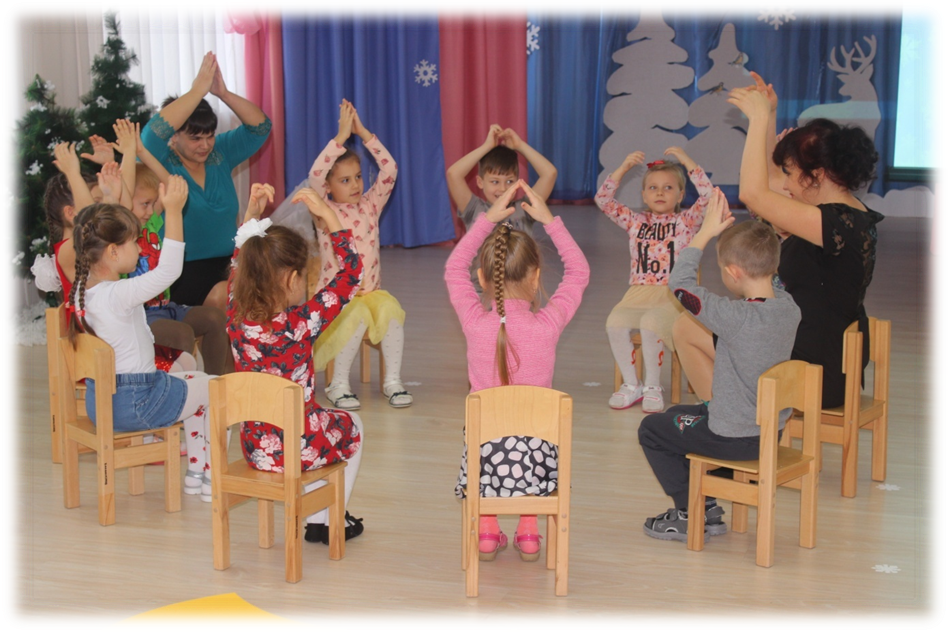 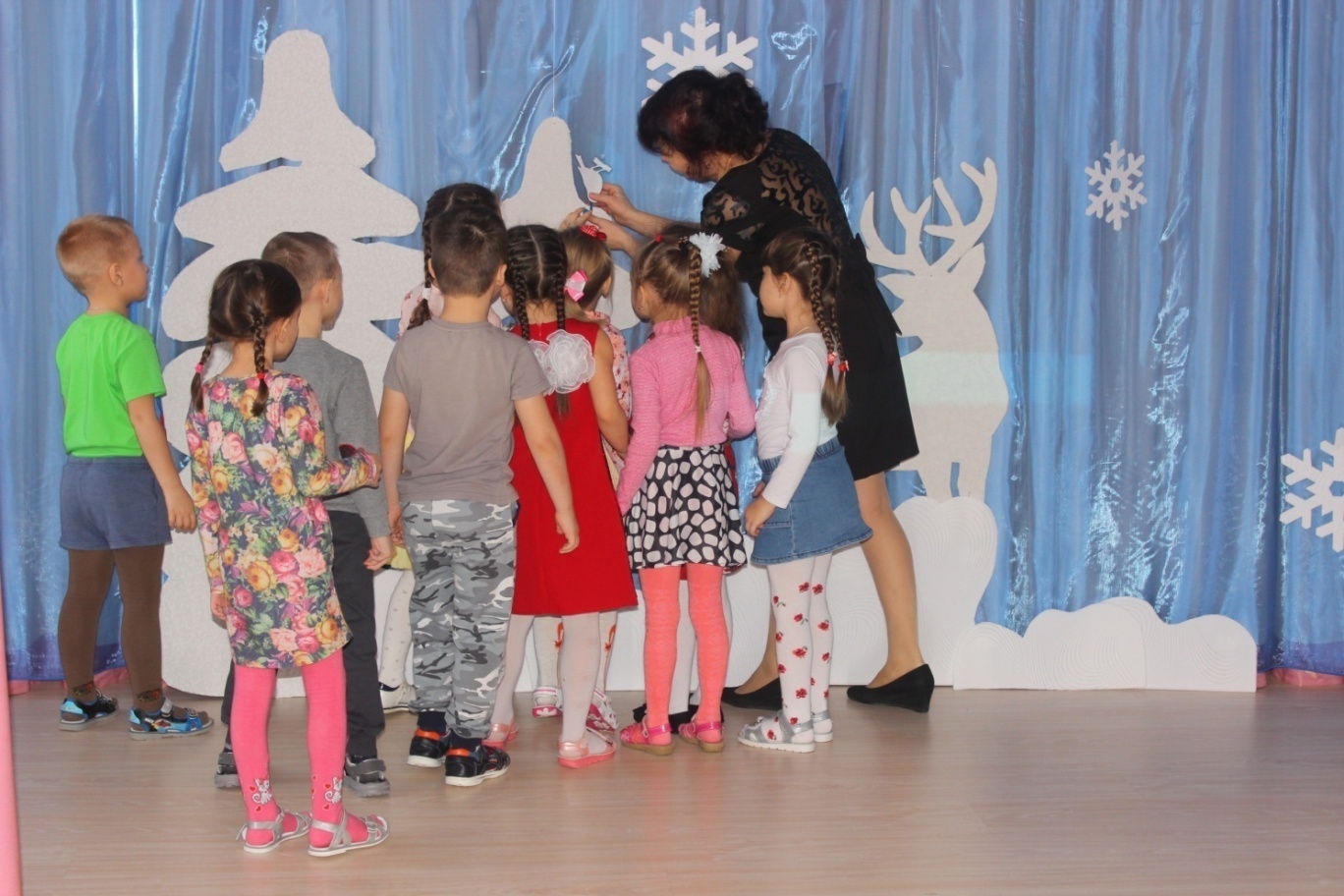                                         «Путешествие по сказкам »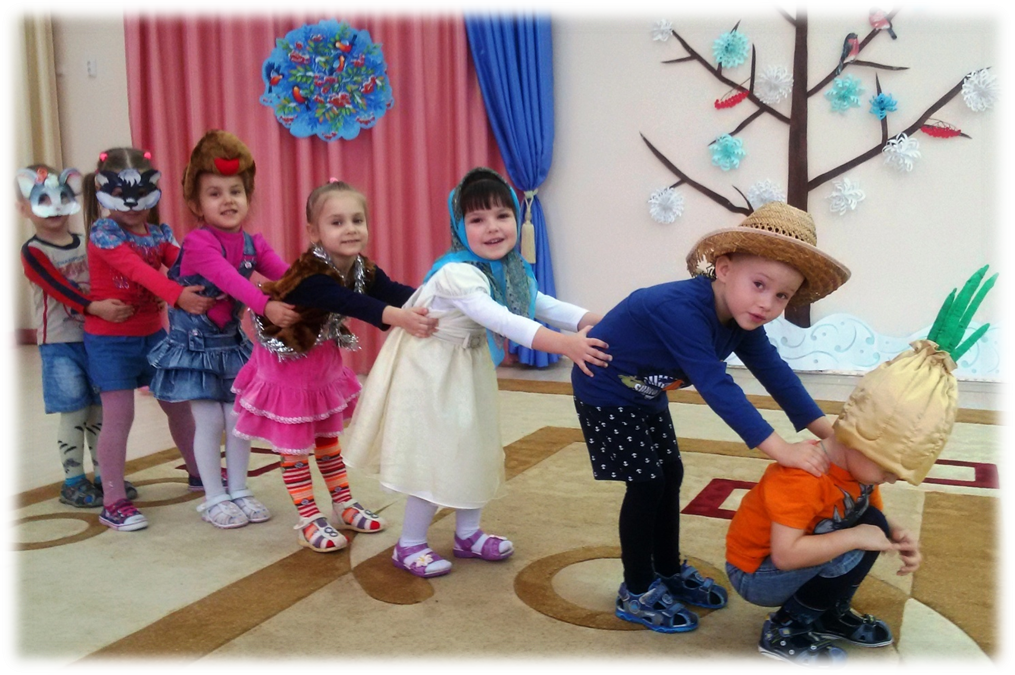                                           «Космос- это удивительный  мир»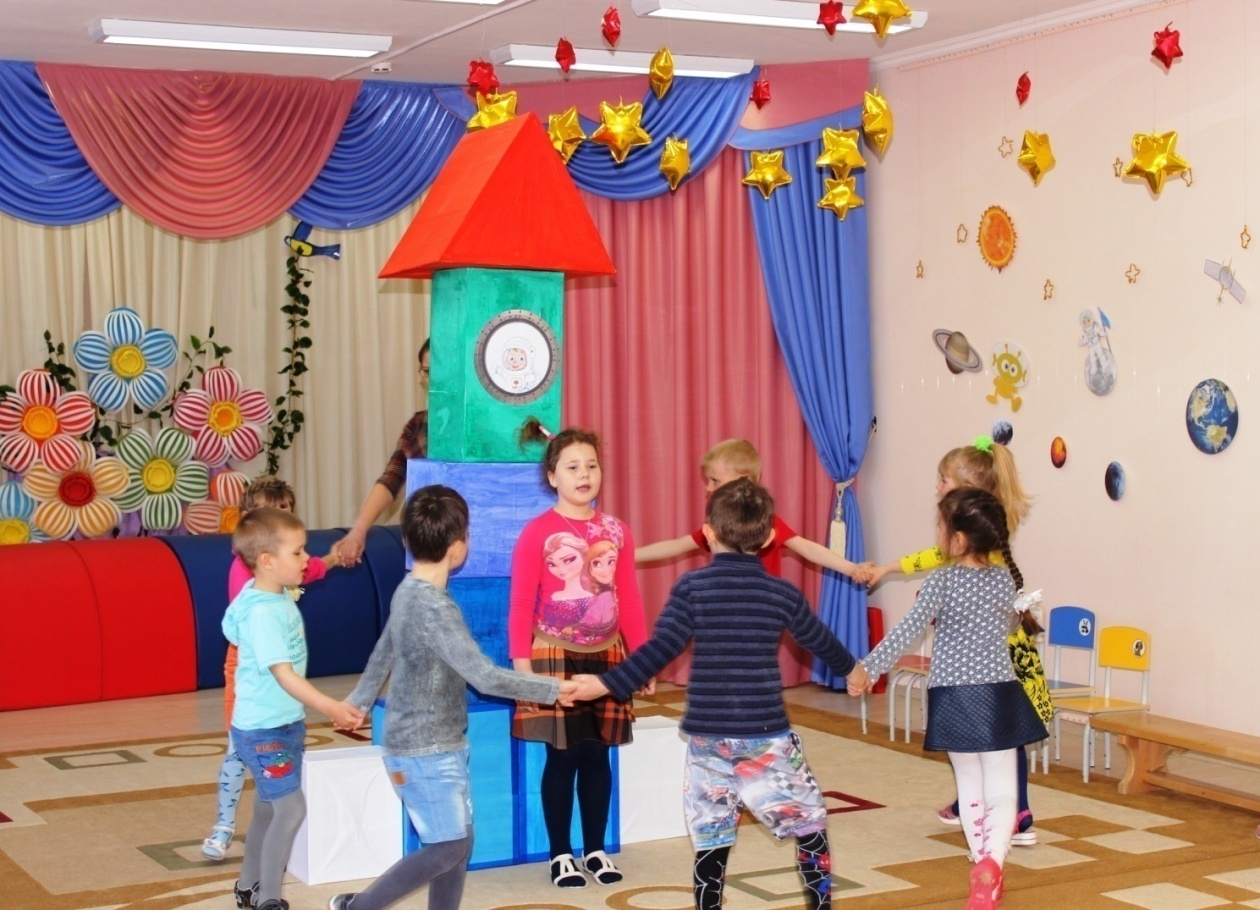  « «Не забываемое путешествие в лес » 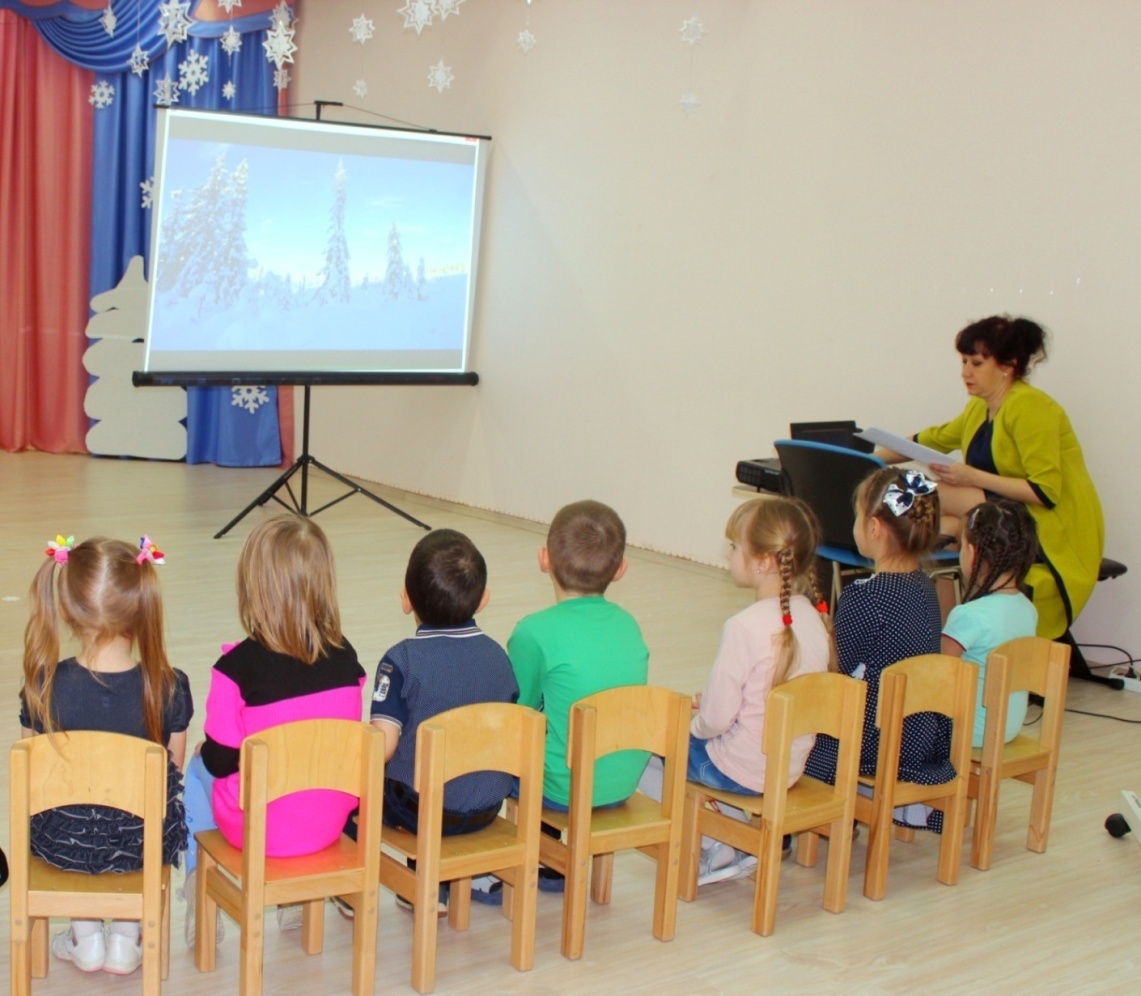                                                          Заключение:Учитывая практический опыт «Досуги-путешествия» - это самый любимый вид развлечений среди  детей старшего дошкольного возраста.Благодаря таким досугам, дети  непринужденно, без особого утомления, усталости и скуки, легко и с удовольствием - познают окружающий мир.Включив в сценарий  чуть- чуть сказочной  необычности можно усилить впечатления маленьких участников мероприятия.Дошкольникам очень нравится жить в выдуманном мире воображенияи фантазий, в мире приключений и увлечений. Приходя в подготовленный музыкальный зал и  видя, что привычные для них стулья превратились в «Паровоз  из Ромашково» или «Салон самолета», дети,с восторгом рассматривают  декорации, окунаются в атмосферу волшебства и легко отзываются на предложение отправиться в путешествие. Совершая полет на ковре самолете, слыша звуки  взлета, закрывают  глаза, веря  в то, что они летят, а при звуках торможения, верят что приземляются.  Такие развлечения не только вызывают у детей чувство радости и эмоциональное наслаждение, но и развивают фантазию.  Я замечала, что после «Досугов-путешествий» дети выходят с сияющими глазами, и  спешат поделиться   своими впечатлениями с друзьями и родителями, значит, досуг получился, и  цель достигнута. Все сценарии культурно-досуговой деятельности,представленные в сборнике,  ранее использовались в моей работе и были интересны детям.                                           Список используемой литературы:1. ЗацепинаМ.Б., АнтоноваТ.В.«Праздники и развлечения в детском саду», М.: Мозаика-Синтез, 20162. Зацепина М.Б. «Культурно-досуговая деятельность в детском саду», М.: Мозаика-Синтез, 2015
3. Материалы из сборника «Подарите детям праздник», М.: «Издательский дом Воспитание дошкольника», 2012
4.Першина З. С. Досуговая деятельность в ДОУ как способ комплексного творческого развития дошкольников / З. С. Першина, О. Л. Косибород //. - 2015.
5.Алябьева, Е. А. Игры-путешествия на участке детского сада / Е.А. Алябьева. - Москва: Мир, 2015.6. ФГОС, Игровое обучение детей 5-7 лет. Методические рекомендации / Под ред. Н.В. Ивановой. - М.: ТЦ Сфера, 2015. - 112 с.